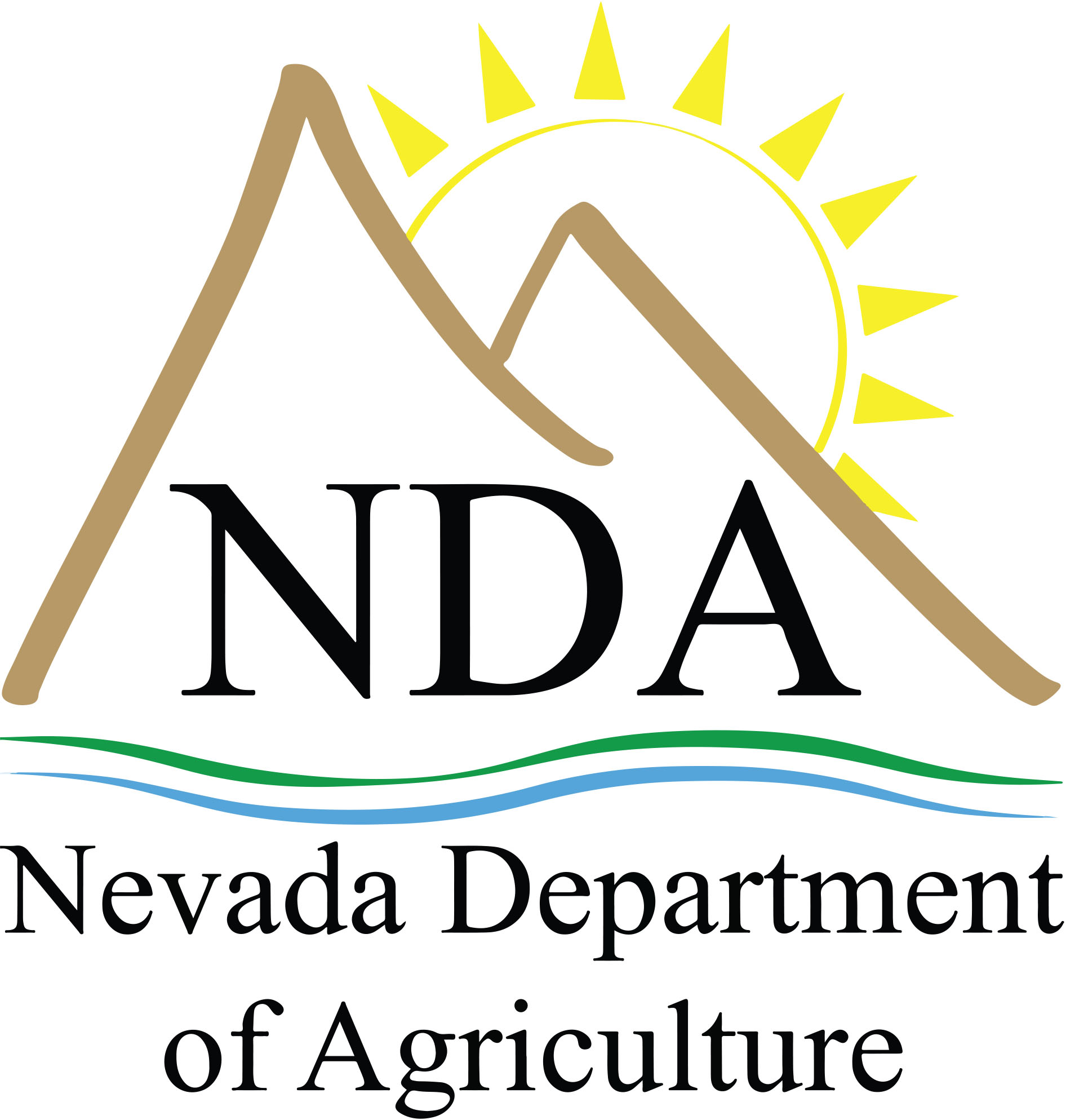 COUNTYCOUNTYCITYCITYAGENCYAGENCYChurchillChurchillFallonFallonThe Fallon Youth Club Inc.The Fallon Youth Club Inc.FallonFallonUS Naval Station Morale Welfare & Recreation CDC US Naval Station Morale Welfare & Recreation CDC FallonFallonBoys & Girls Club of Truckee MeadowsBoys & Girls Club of Truckee MeadowsClarkClarkLas VegasLas VegasAlmost Home Adult Care LLCAlmost Home Adult Care LLCChildTime Learning CentersChildTime Learning CentersLas VegasLas VegasClark County School District At Risk MealsClark County School District At Risk MealsCreative Beginnings, Inc. dba Kids FirstCreative Beginnings, Inc. dba Kids FirstLas VegasLas VegasImagination Station Early Learning Center LLCImagination Station Early Learning Center LLCKids Cove Preschool and Child Care Inc.Kids Cove Preschool and Child Care Inc.Las VegasLas VegasKinderCare Education LLCKinderCare Education LLCLa Petite AcademyLa Petite AcademyLas VegasLas VegasLas VegasLas VegasLas VegasLas VegasNevada Adult Day Healthcare Centers Inc.NADHC at Eastern, Inc.NADHC at the ACSC, Inc.Nevada Adult Day Healthcare Centers Inc.NADHC at Eastern, Inc.NADHC at the ACSC, Inc.Nevada Senior Services Inc.Nevada Senior Services Inc.Redeemer Lutheran Church of Las VegasRedeemer Lutheran Church of Las VegasSigman Enterprises Inc. dba Watch Me GrowSigman Enterprises Inc. dba Watch Me GrowSilver Town Inc.Silver Town Inc.Three SquareThree SquareUSAF Nellis Child Development CentersUSAF Nellis Child Development CentersElkoElkoElkoJackpotElkoJackpotElko County School District At Risk MealsElko County Human & Social ServicesElko County School District At Risk MealsElko County Human & Social ServicesBoys & Girls Clubs of Western NevadaBoys & Girls Clubs of Western NevadaHumboldtHumboldtWinnemuccaWinnemuccaBoys & Girls Club of Truckee MeadowsBoys & Girls Club of Truckee MeadowsDaytonDaytonCalvary Chapel Dayton ValleyCalvary Chapel Dayton ValleyDaytonDaytonBoys & Girls Club of Mason Valley Inc. Boys & Girls Club of Mason Valley Inc. HawthorneHawthorneBoys & Girls Club of Mason Valley Inc. Boys & Girls Club of Mason Valley Inc. Silver SpringsSilver SpringsBoys & Girls Club of Mason Valley Inc.  Boys & Girls Club of Mason Valley Inc.  YeringtonYeringtonBoys & Girls Club of Mason Valley Inc.    Boys & Girls Club of Mason Valley Inc.    FernleyFernleyBoys & Girls Club of Truckee Meadows    Boys & Girls Club of Truckee Meadows    WashoeWashoeBoys & Girls Club of Truckee Meadows       Boys & Girls Club of Truckee Meadows       RenoRenoKinderCare Education LLCKinderCare Education LLCMcCarran, RenoMcCarran, RenoThe Food Bank of Northern Nevada, Inc.The Food Bank of Northern Nevada, Inc.White Pine White Pine ElyElyBoys & Gils Club of Truckee Meadows     Boys & Gils Club of Truckee Meadows     STATEWIDE SPONSORSSTATEWIDE SPONSORSSTATEWIDE SPONSORSSTATEWIDE SPONSORSSTATEWIDE SPONSORSSTATEWIDE SPONSORSFood For Kids, Inc./ Day Care HomesFood For Kids, Inc./ Day Care HomesFood For Kids, Inc./ Day Care HomesFood For Kids, Inc./ Day Care HomesFood For Kids, Inc./ Day Care HomesFood For Kids, Inc./ Day Care HomesFood For Kids, Inc./Unaffiliated Child Care Centers and Adult Day Care CentersHEAD START (HS) AGENCY SPONSORSAcelero Learning Clark County:	1.	Las Vegas	3.	North Las Vegas 	2.	Henderson		Centro de la Familia de Utah:	1.	Fallon	2.	YeringtonCommunity Services Agency:	1.	Reno	3.	Fernley		2.	Sun Valley	4.	Sparks	Head Start of Northeastern Nevada:	1.	Elko			Little People’s Head Start in ElyReno-Sparks Indian ColonySunrise Children’s Foundation	1.	Henderson	3.	North Las Vegas 		2.	Las Vegas 			Washoe Tribe of Nevada/California:	1.	Dresslerville	2.	Carson City -  StewartFood For Kids, Inc./Unaffiliated Child Care Centers and Adult Day Care CentersHEAD START (HS) AGENCY SPONSORSAcelero Learning Clark County:	1.	Las Vegas	3.	North Las Vegas 	2.	Henderson		Centro de la Familia de Utah:	1.	Fallon	2.	YeringtonCommunity Services Agency:	1.	Reno	3.	Fernley		2.	Sun Valley	4.	Sparks	Head Start of Northeastern Nevada:	1.	Elko			Little People’s Head Start in ElyReno-Sparks Indian ColonySunrise Children’s Foundation	1.	Henderson	3.	North Las Vegas 		2.	Las Vegas 			Washoe Tribe of Nevada/California:	1.	Dresslerville	2.	Carson City -  StewartFood For Kids, Inc./Unaffiliated Child Care Centers and Adult Day Care CentersHEAD START (HS) AGENCY SPONSORSAcelero Learning Clark County:	1.	Las Vegas	3.	North Las Vegas 	2.	Henderson		Centro de la Familia de Utah:	1.	Fallon	2.	YeringtonCommunity Services Agency:	1.	Reno	3.	Fernley		2.	Sun Valley	4.	Sparks	Head Start of Northeastern Nevada:	1.	Elko			Little People’s Head Start in ElyReno-Sparks Indian ColonySunrise Children’s Foundation	1.	Henderson	3.	North Las Vegas 		2.	Las Vegas 			Washoe Tribe of Nevada/California:	1.	Dresslerville	2.	Carson City -  StewartFood For Kids, Inc./Unaffiliated Child Care Centers and Adult Day Care CentersHEAD START (HS) AGENCY SPONSORSAcelero Learning Clark County:	1.	Las Vegas	3.	North Las Vegas 	2.	Henderson		Centro de la Familia de Utah:	1.	Fallon	2.	YeringtonCommunity Services Agency:	1.	Reno	3.	Fernley		2.	Sun Valley	4.	Sparks	Head Start of Northeastern Nevada:	1.	Elko			Little People’s Head Start in ElyReno-Sparks Indian ColonySunrise Children’s Foundation	1.	Henderson	3.	North Las Vegas 		2.	Las Vegas 			Washoe Tribe of Nevada/California:	1.	Dresslerville	2.	Carson City -  StewartFood For Kids, Inc./Unaffiliated Child Care Centers and Adult Day Care CentersHEAD START (HS) AGENCY SPONSORSAcelero Learning Clark County:	1.	Las Vegas	3.	North Las Vegas 	2.	Henderson		Centro de la Familia de Utah:	1.	Fallon	2.	YeringtonCommunity Services Agency:	1.	Reno	3.	Fernley		2.	Sun Valley	4.	Sparks	Head Start of Northeastern Nevada:	1.	Elko			Little People’s Head Start in ElyReno-Sparks Indian ColonySunrise Children’s Foundation	1.	Henderson	3.	North Las Vegas 		2.	Las Vegas 			Washoe Tribe of Nevada/California:	1.	Dresslerville	2.	Carson City -  StewartFood For Kids, Inc./Unaffiliated Child Care Centers and Adult Day Care CentersHEAD START (HS) AGENCY SPONSORSAcelero Learning Clark County:	1.	Las Vegas	3.	North Las Vegas 	2.	Henderson		Centro de la Familia de Utah:	1.	Fallon	2.	YeringtonCommunity Services Agency:	1.	Reno	3.	Fernley		2.	Sun Valley	4.	Sparks	Head Start of Northeastern Nevada:	1.	Elko			Little People’s Head Start in ElyReno-Sparks Indian ColonySunrise Children’s Foundation	1.	Henderson	3.	North Las Vegas 		2.	Las Vegas 			Washoe Tribe of Nevada/California:	1.	Dresslerville	2.	Carson City -  Stewart